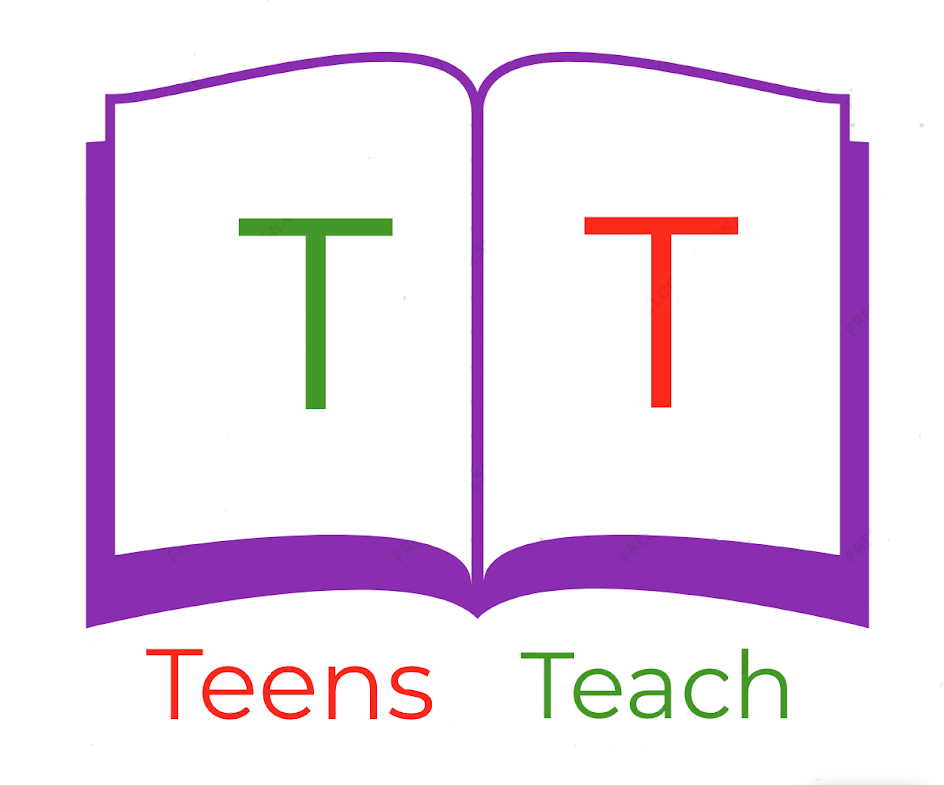 Jugendliche unterrichten Deutsch und mehr Connect the word with the appropriate picture:Grandfather   _____Daughter  _____Mother  _____Father  _____Son  _____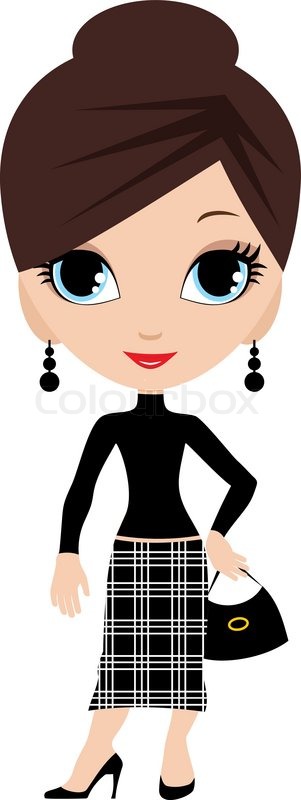 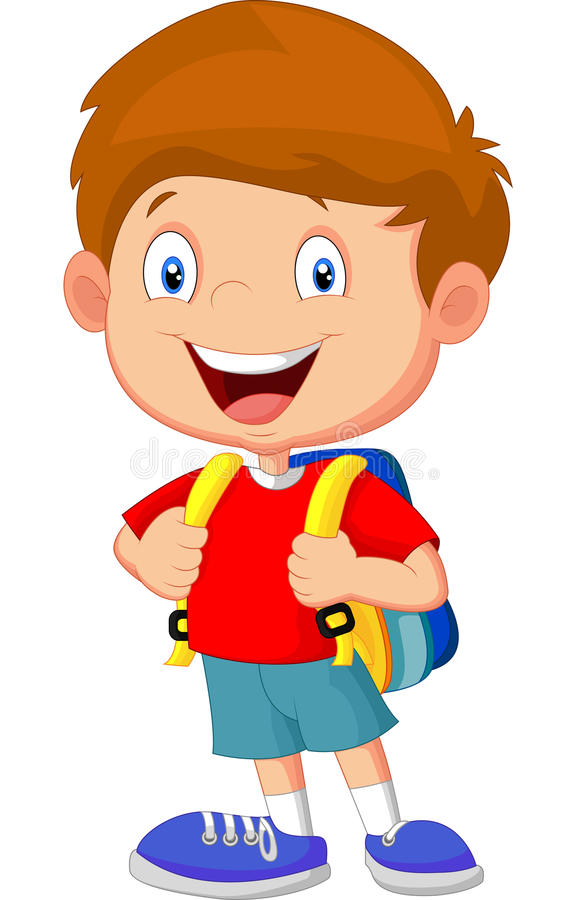 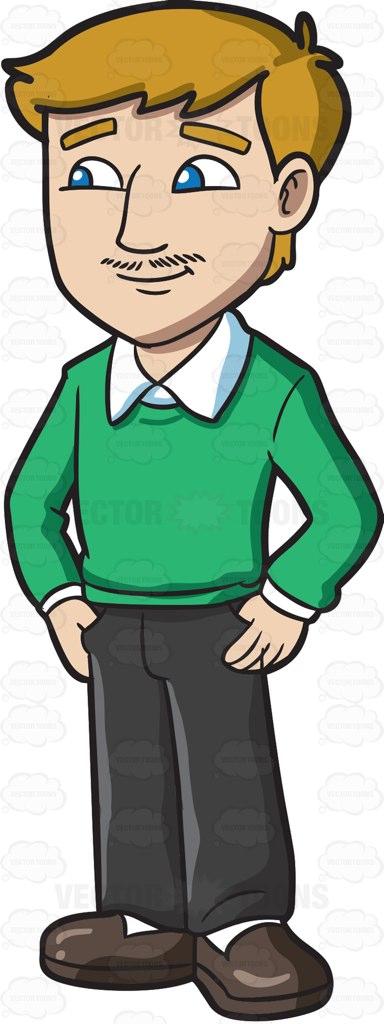 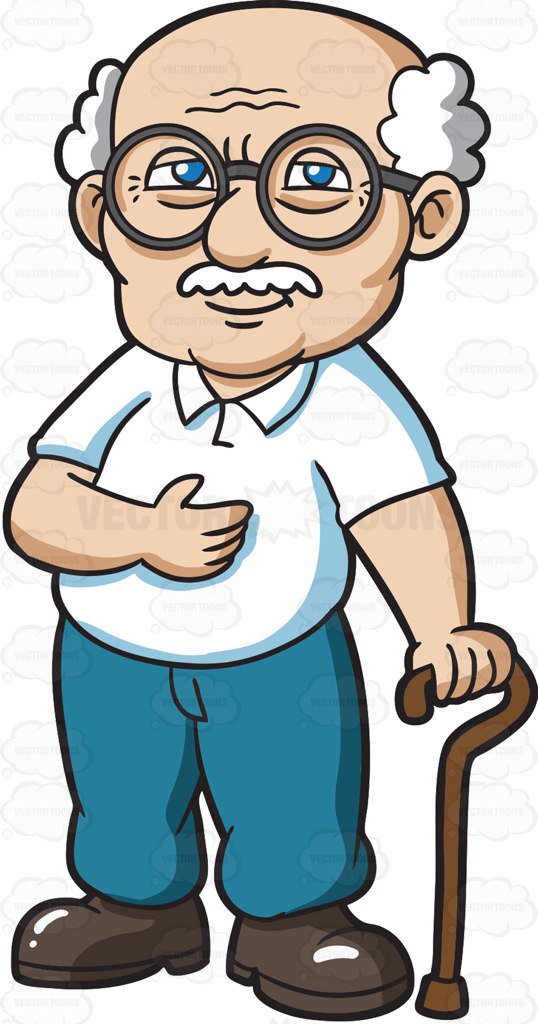 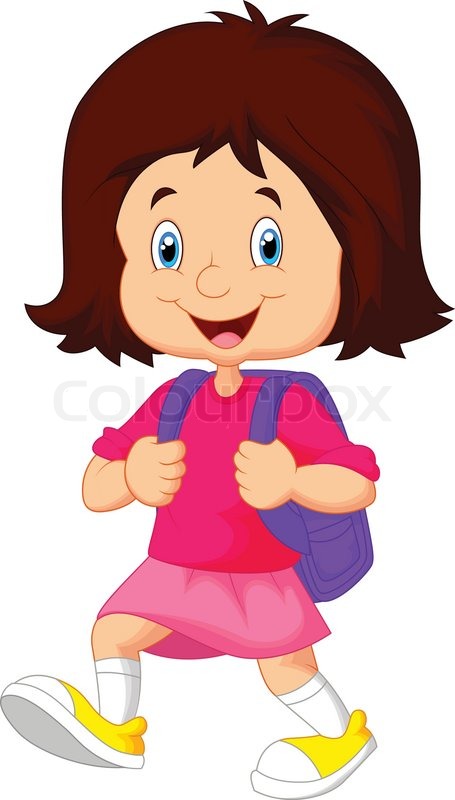 